School Memo Format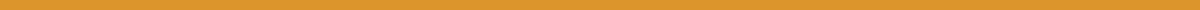 MEMORANDUMTo: [Recipient(s) Title or Group]
From: [Your Name/Position]
Date: [Date of Writing]
Subject: [Brief and Clear Statement of the Memo’s Topic]IntroductionBriefly state the purpose of the memo. Introduce the context or issue that has prompted the memo.BackgroundProvide any necessary background information that the recipients need to understand the rest of the content.Main ContentDivide this section into subheadings if the memo covers more than one issue.Clearly outline each point, providing detailed information and explaining how the issues affect the recipients.Include specific data, examples, or findings to support your points.Action ItemsClearly state any actions that need to be taken by the recipients.Include deadlines for these actions and specify who is responsible for each task.ConclusionSummarize the key points made in the memo and reiterate any actions needed.Offer to provide further information or assistance if needed.AttachmentsList any attachments included with the memo.